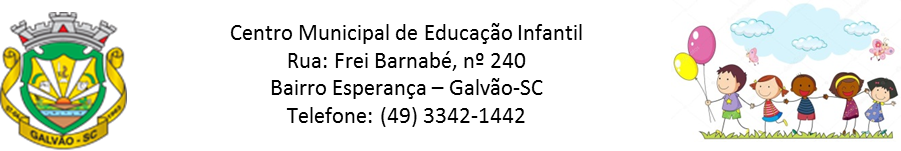 APOSTILA ESCOLAR REFERENTE À PRIMEIRA QUINZENA DE OUTUBRO.                         TURMAS: PRÉ I MATUTINO E VESPERTINO.                                      PROFESSORAS: DILCE CADORE                                                  LOVAINE   BORELLA WOSNES. ALUNO(A)................................................................................................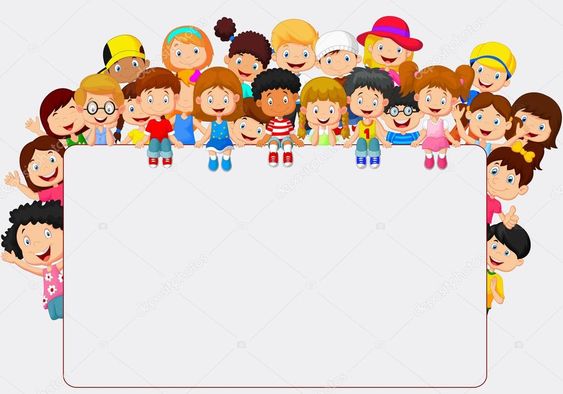 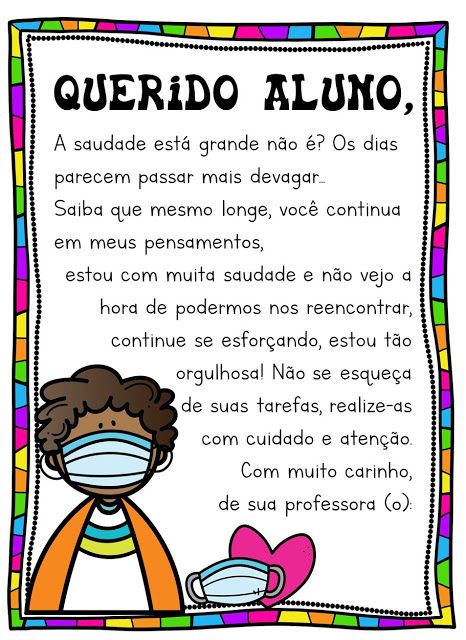    CRIANÇA TEM DIREITOS E DEVERES!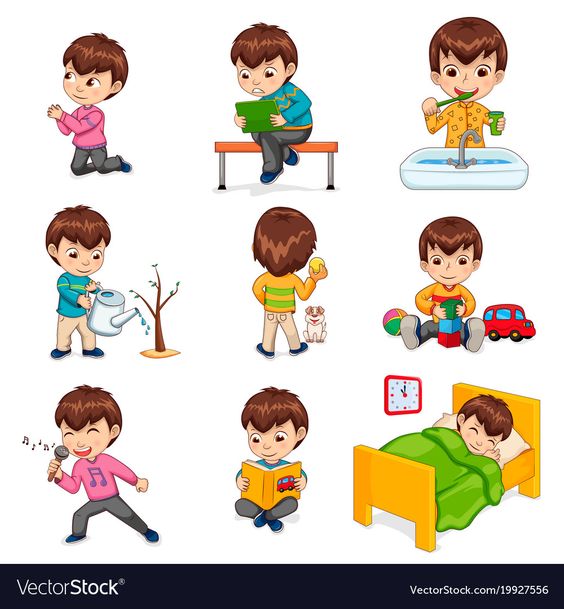 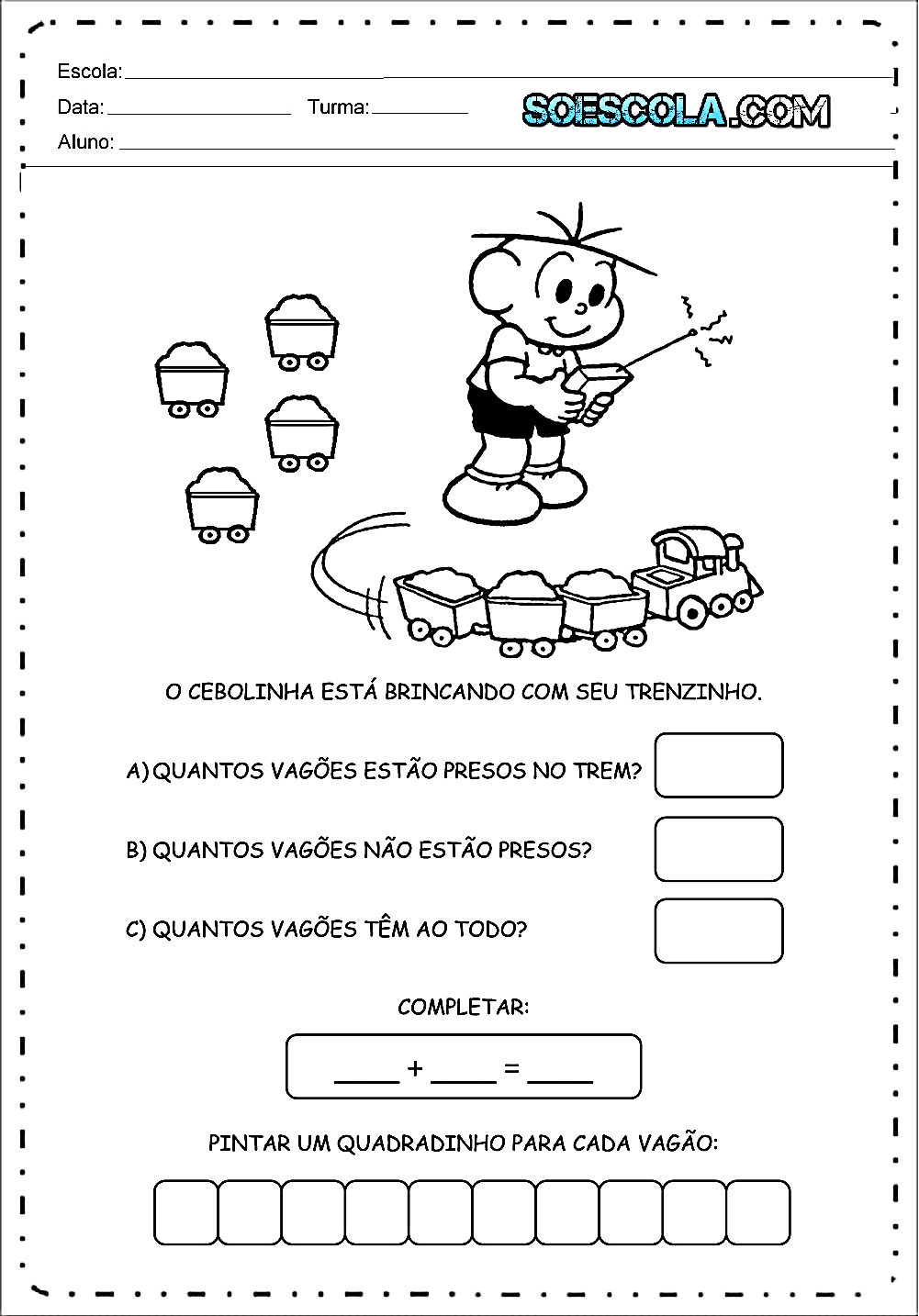 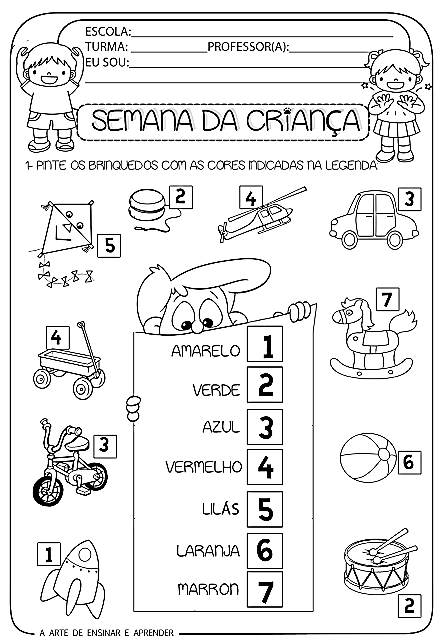 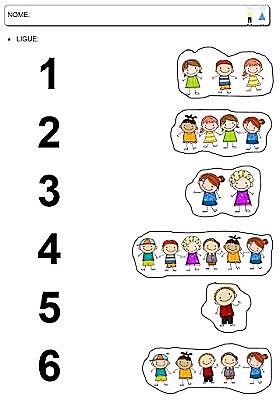 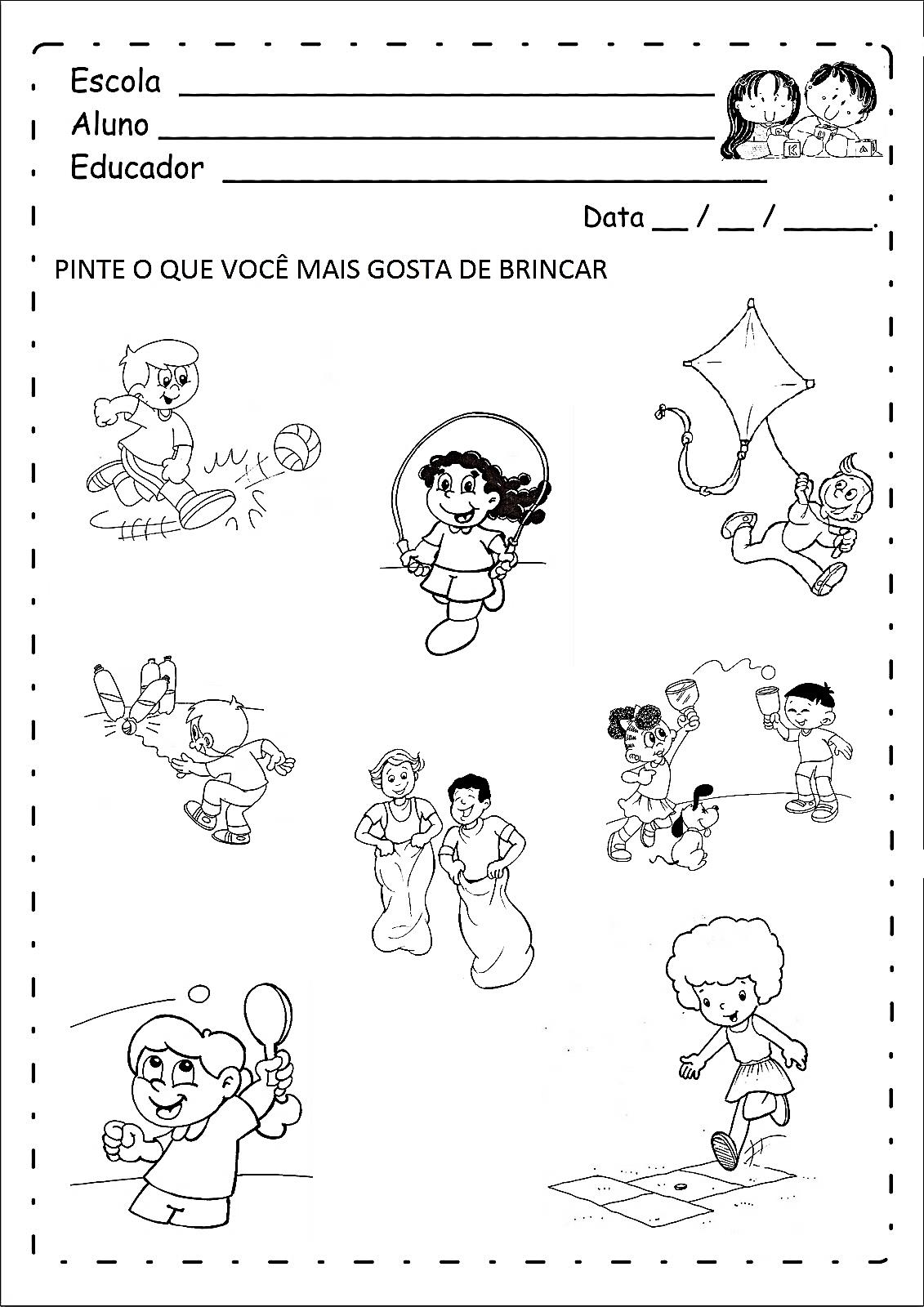 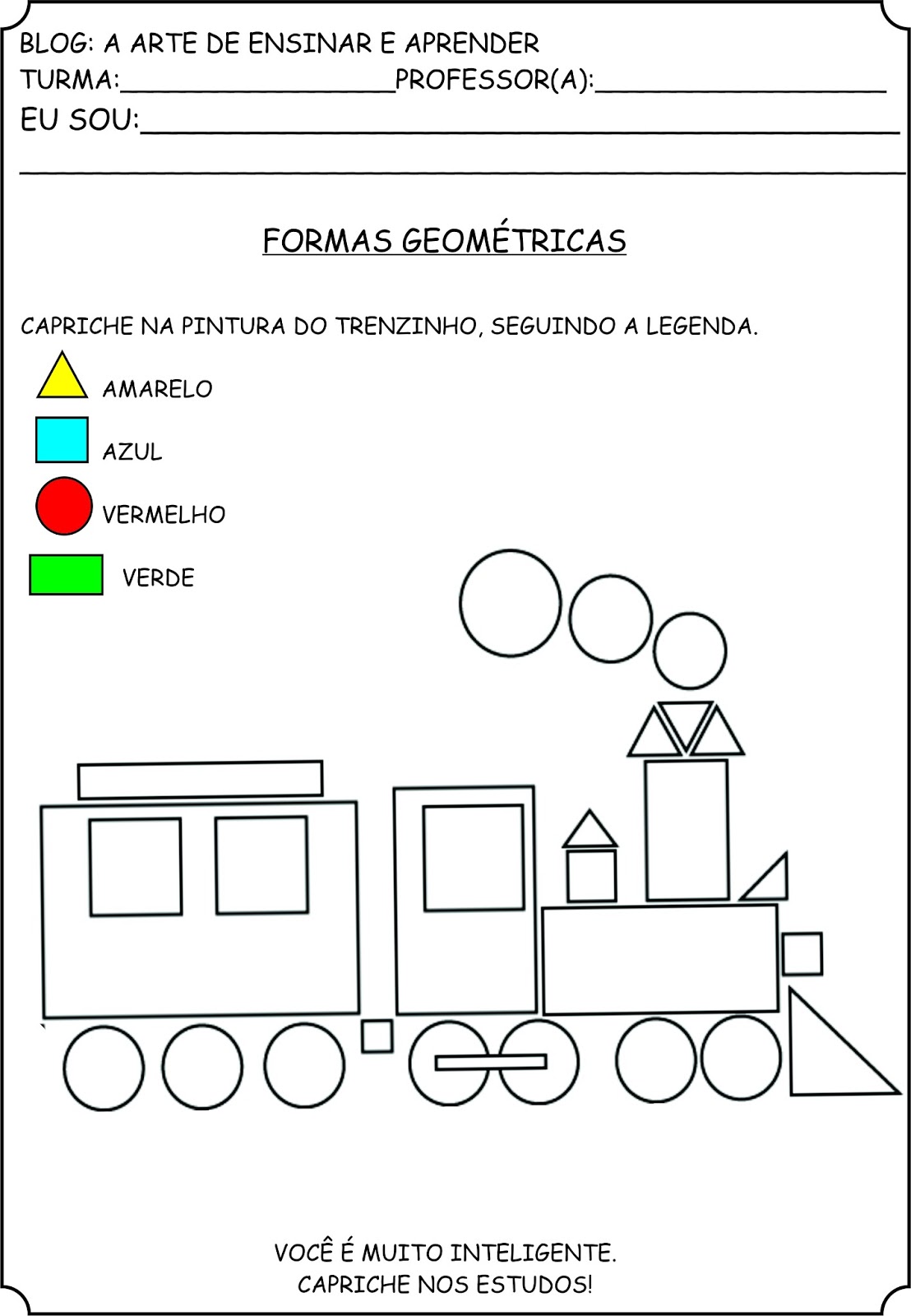 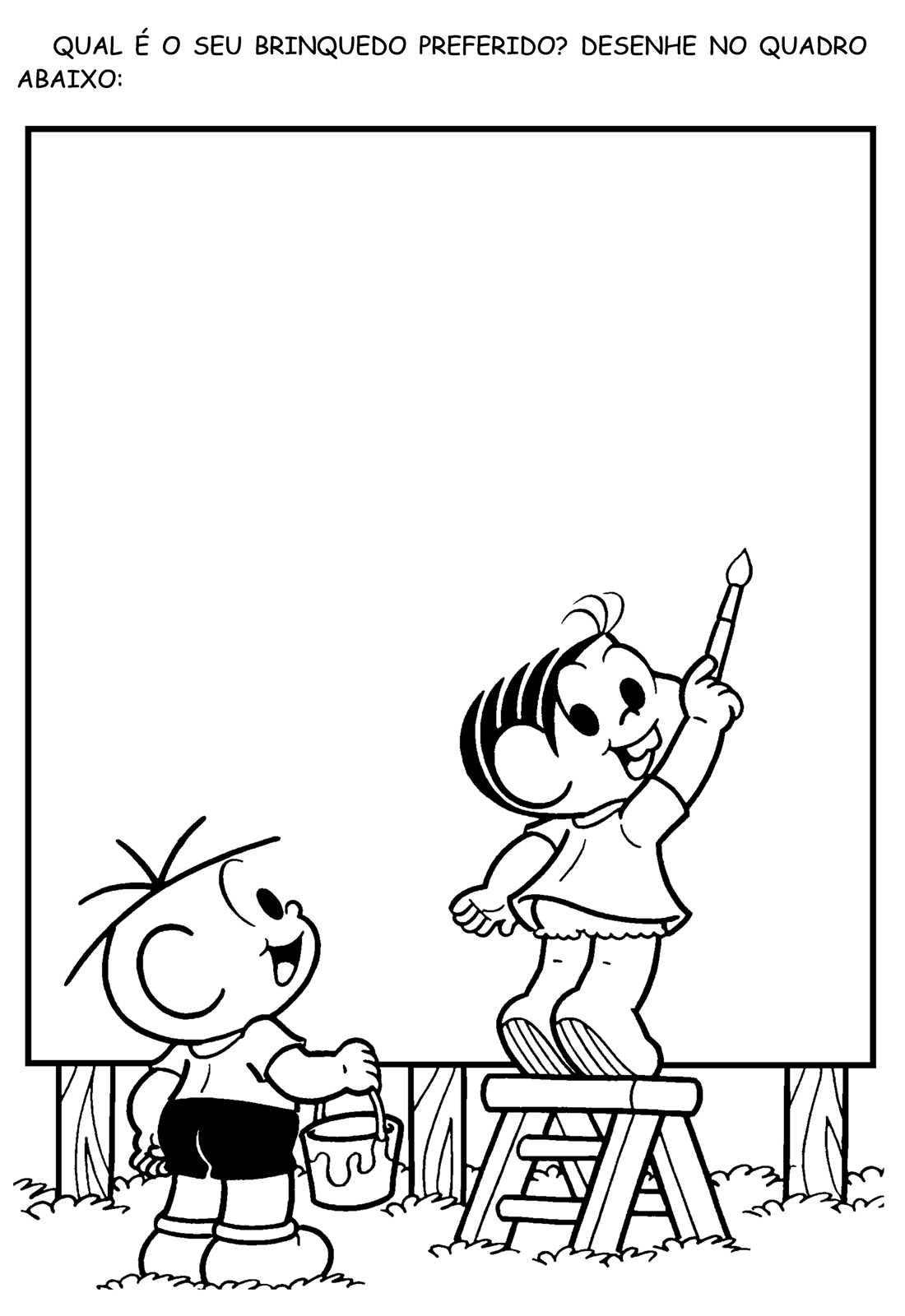 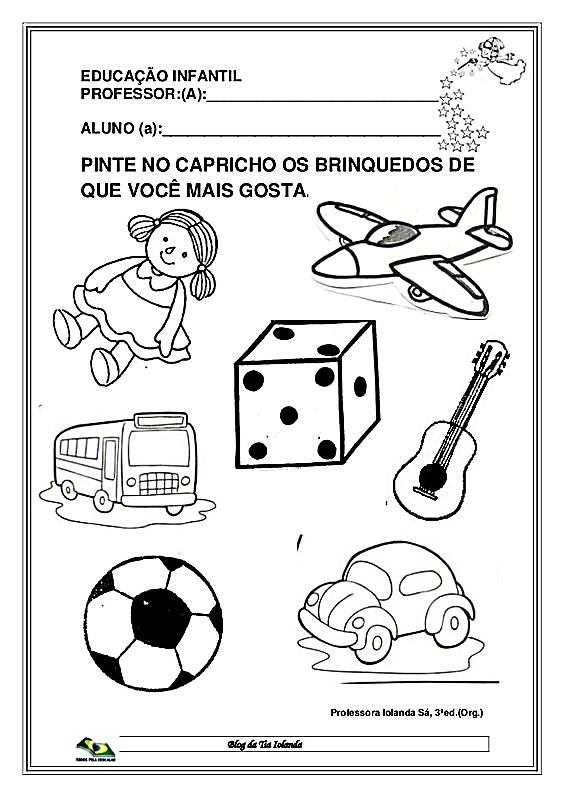 